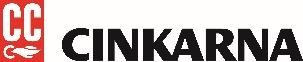 FrutaponŠt. šarže: 12005049   Rok uporabe podaljšan: 10/2024FrutaponŠt. šarže: 12005049   Rok uporabe podaljšan: 10/2024FrutaponŠt. šarže: 12005049   Rok uporabe podaljšan: 10/2024FrutaponŠt. šarže: 12005049   Rok uporabe podaljšan: 10/2024FrutaponŠt. šarže: 12005049   Rok uporabe podaljšan: 10/2024FrutaponŠt. šarže: 12005049   Rok uporabe podaljšan: 10/2024FrutaponŠt. šarže: 12005049   Rok uporabe podaljšan: 10/2024FrutaponŠt. šarže: 12005049   Rok uporabe podaljšan: 10/2024FrutaponŠt. šarže: 12005049   Rok uporabe podaljšan: 10/2024FrutaponŠt. šarže: 12005049   Rok uporabe podaljšan: 10/2024FrutaponŠt. šarže: 12005049   Rok uporabe podaljšan: 10/2024FrutaponŠt. šarže: 12005049   Rok uporabe podaljšan: 10/2024FrutaponŠt. šarže: 12005049   Rok uporabe podaljšan: 10/2024FrutaponŠt. šarže: 12005049   Rok uporabe podaljšan: 10/2024FrutaponŠt. šarže: 12005049   Rok uporabe podaljšan: 10/2024FrutaponŠt. šarže: 12005049   Rok uporabe podaljšan: 10/2024FrutaponŠt. šarže: 12005049   Rok uporabe podaljšan: 10/2024FrutaponŠt. šarže: 12005049   Rok uporabe podaljšan: 10/2024FrutaponŠt. šarže: 12005049   Rok uporabe podaljšan: 10/2024FrutaponŠt. šarže: 12005049   Rok uporabe podaljšan: 10/2024FrutaponŠt. šarže: 12005049   Rok uporabe podaljšan: 10/2024FrutaponŠt. šarže: 12005049   Rok uporabe podaljšan: 10/2024FrutaponŠt. šarže: 12005049   Rok uporabe podaljšan: 10/2024FrutaponŠt. šarže: 12005049   Rok uporabe podaljšan: 10/2024FrutaponŠt. šarže: 12005049   Rok uporabe podaljšan: 10/2024FrutaponŠt. šarže: 12005049   Rok uporabe podaljšan: 10/2024FrutaponŠt. šarže: 12005049   Rok uporabe podaljšan: 10/2024FrutaponŠt. šarže: 12005049   Rok uporabe podaljšan: 10/2024FrutaponŠt. šarže: 12005049   Rok uporabe podaljšan: 10/2024FrutaponŠt. šarže: 12005049   Rok uporabe podaljšan: 10/2024FrutaponŠt. šarže: 12005049   Rok uporabe podaljšan: 10/2024FrutaponŠt. šarže: 12005049   Rok uporabe podaljšan: 10/2024FrutaponŠt. šarže: 12005049   Rok uporabe podaljšan: 10/2024FrutaponŠt. šarže: 12005049   Rok uporabe podaljšan: 10/2024FrutaponŠt. šarže: 12005049   Rok uporabe podaljšan: 10/2024FrutaponŠt. šarže: 12005049   Rok uporabe podaljšan: 10/2024FrutaponŠt. šarže: 12005049   Rok uporabe podaljšan: 10/2024FrutaponŠt. šarže: 12005049   Rok uporabe podaljšan: 10/2024FrutaponŠt. šarže: 12005049   Rok uporabe podaljšan: 10/2024FrutaponŠt. šarže: 12005049   Rok uporabe podaljšan: 10/2024